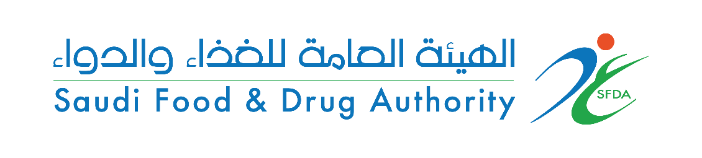 الملحلق رقم (2) تعهد الموافقة على دعاية أو إعلان موجهة للمستهلكين لمستحضر صيدلاني أو عشبي أو صحي غير وصفيالسادة / الهيئة العامة للغذاء والدواء	       		                                           المحترمونالسلام عليكم ورحمة الله وبركاته، وبعد:بالإشارة إلى الطلب المرفق والمتضمن طلب الموافقة على مواد الدعاية والإعلان:اسم المستحضر التجاري: إنتاج شركة: تسويق شركة: عليه فإننا نتعهد بما يلي:عدم استخدام مواد الدعاية أو الإعلان بعد انتهاء الفترة المحددة من قبل الهيئة.عدم إضافة أو حذف أي معلومات بعد أخذ الموافقة.تدوين رقم الموافقة على الدعاية والإعلان.الالتزام بما ورد في نظام المنشآت والمستحضرات الصيدلانية والعشبية ولائحته التنفيذية ونظام الهيئة ولائحته التنفيذية. عدم المطالبة باسترداد المقابل المالي بعد تقديم الطلب.الختم الرسميالجهة الطالبة الختم الرسمياسم الشخص المسؤول الختم الرسميالتوقيع